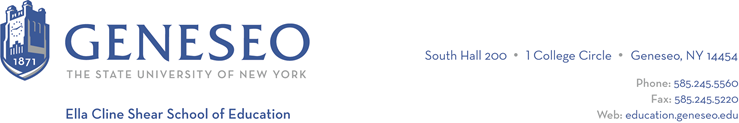 Hello,Below is the weekly newsletter from the Coordinator of Advisement, Certification, and Communication. You’ll find upcoming School of Education events, along with professional development and employment opportunities shared with the SOE Dean’s Office (we don’t vet any of these opportunities, we just post what’s shared with us). If you have any questions or would like to get in touch with the people or organizations offering opportunities, please don’t hesitate to ask. I’m happy to forward any information I have.Reminders:Block III early childhood and special education students: you should have already applied to the School of Education. If you have not already done so, your priority should be to complete your application by the end of October in order to be considered during the November review process.Geneseo Event Highlights for Educators:A GOLD workshop on What to do in an Active Attacker Situation will be held on Monday, October 30th at 5pm.The Study Abroad office will be hosting Study Abroad 101 on Wednesday, November 1st at 11:30am.Introduction to Interviewing is a workshop hosted by GOLD to review the interview process, ideas on how to prepare for interviews, and how to execute an interview from start to finish.Professional Development Opportunities:UB Graduate School of Education Virtual Open House & Upcoming Virtual EventsOn Thursday, November 9, the University at Buffalo's Graduate School of Education is hosting a Virtual Open House from 6-8 p.m. ET. This event will allow you to customize your experience, so you can attend the sessions you are interested in and receive the information you need. They will provide an overview of their programs, student services, and the admission and financial aid process. You will also have the chance to connect with members of the GSE community, including current students, faculty, admission representatives, alumni, and department chairs. Register here! There are also a variety of program-specific information sessions and a series of sessions on exploring the "hidden curriculum" of graduate school designed to help navigate the admissions process and life as a graduate student. Visit the Events page for a full list of information sessions.Employment Opportunities:Additional Alaska Opportunities: Alaska, with its diverse climates and many cultures, offers exciting opportunities for educators. Visit https://alaskateacher.org/ for everything you need to know about applying for a job in Alaska's schools. The website features an interactive, statewide job bank that allows you to search for job openings, post your resume, contact hiring officials, and research the many opportunities that await you in Alaska.The Ellicottville Central School District has an immediate opening for a full-time, 4-year probationary Elementary Special Education Teacher.   Candidates must be certified in Special Education (preference will be given to candidates that are certified in Special Education K-12 and/or dual certified in Elementary General Education).  Salary based on experience in conjunction with the current ETA collective bargaining agreement “Step Schedule.” Additional opportunities in conjunction with this position may include extracurricular positions such as coaching, class advisor, etc. Candidates are invited to apply at: https://ellicottvillecentral.recruitfront.com/JobOpportunities.  This is an ongoing posting, and it will remain open until the position is filled.Each spring, the Lake and Peninsula School District recruits and hires December graduates from teaching programs to go work up in Alaska for four months (January 8th – April 12th this year). LPSD pays for flights and housing, and pays tutors a stipend of $25.82/hour for 37.5 hours per week to support students at various schools in the district. LPSD’s tutoring program is an innovative, low-stakes way for recent graduates to gain experience, have an adventure, and to see if rural Alaska is a good fit – while making it back for May graduation. Each fall LPSD hires a high percentage of their teachers from the ranks of tutors.